Мотивация на основе страха вредит здоровью и психике ребёнка.	Иногда, мы сами того не замечая, говорим ребёнку фразы, наполненные угрозами и страшилками. В разных ситуациях, разные фразы, но одна суть – испугать ребенка, чтобы добиться послушания. Лучше доступно объяснять ребенку, почему он должен что-либо делать, и что будет, если этого не делать.              Что категорически запрещено говорить ребёнку:«Будешь плохо кушать – не вырастешь (будешь слабым, девочки любить не будут и т.д.)» 	Это та же самая страшилка, ведь мы   пытаемся запугать ребенка какими-то плохими последствиями от его действий. Если вы хотите привить ребенку привычку к полезной пище и режиму питания – найдите что-то, что будет действительно мотивировать, а не запугивать. Как вариант: рассказывайте истории о богатырях, которые побеждают злодеев только благодаря тому, что кушают полезную кашку по утрам, или ставьте пример сильного и смелого папу, который никогда не отказывается от вкусного обеда. «Будешь строить рожи – навсегда останешься с таким лицом», «Будешь ковырять в носу — палец сломаешь».	 Дети на то и дети, чтобы кривляться и озорничать, но иногда это бывает совсем не уместно, поэтому такие привычки надо мягко исправлять. Запугивать ребенка тем, что никогда в жизни не произойдет, совершенно бессмысленно, поэтому выбираем другую тактику: рассказываем ребенку, почему беситься, кривляться и ковырять в носу не правильно. Для убедительности можно назвать положительных персонажей из мультфильмов.«Нашел из-за чего реветь, ерунда какая!», «Ну что ты нюни распустил из-за пустяка». Взрослые и дети по-разному смотрят на вещи, так что пустяки могут быть действительно целой трагедией для малыша. Такими фразами вы обесцениваете его чувства и показываете, что его проблемы кажутся вам смешными. Ребенок же при этом не получает понимания и принятия, остается невыслушанным и учится прятать свои истинные чувства: все равно их некому излить.
«Единственная известная мне роскошь – это роскошь человеческого общения».Антуан де Сент ЭкзюпериПАМЯТКАДЛЯ ВСЕХ, КТО ОБЩАЕТСЯ С ДЕТЬМИ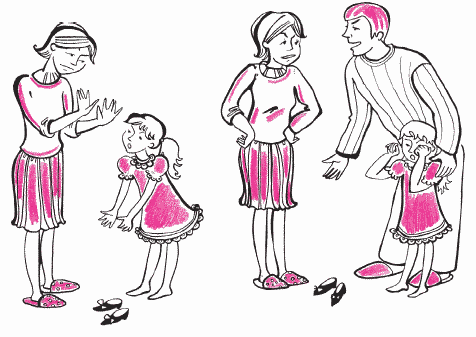 Урок № 1. Разговаривайте с детьми так, как хотели бы, чтобы говорили с вами, — и дела пойдут на лад.Урок № 2. Говорите о той цели, которую вы хотите достичь.  Обратите внимание на фразы, которые мы часто употребляем. Как не надо говоритьКак стоит сказать«Будь осторожней»«О чем тебе нужно помнить?» Например: «О чем тебе нужно помнить, когда ты идешь по лестнице?». Или: «Пожалуйста, когда забираешься на горку, двигайся медленно, как черепашка». Почему так? Дети часто игнорируют наши слова, когда мы говорим одно и то же по сто раз, как попугаи.«Хватит кричать!» / «Замолчи!»«Пожалуйста, говори тихо». Например: «Пожалуйста, говори тихо или шепотом» (произносится тоже шепотом). Или: «Мне нравится, как ты поешь. Давай выйдем в другую комнату или во двор, где никого нет, и там ты громко споешь эту песню».Почему так? У некоторых детей от природы более громкий голос, чем у других. Если у них не получается говорить тихо, покажите им, где они могут говорить в полный голос.«Я уже три раза повторила, сейчас же сделай это!»«Ты хочешь сделать это сам, или хотел бы, чтобы я помогла тебе?». Например: «Пора собираться на прогулку. Ты хочешь сам надеть ботиночки, или мне помочь тебе?».«Как тебе не стыдно!» / «Надо было больше стараться»«Чему ты мог бы поучиться на этой ошибке?» Например: «Давай подумаем, чему учить эта ошибка, и как можно поступить по-другому в подобной ситуации в следующий раз». Фокусируетесь на желательном поведении ребенка в будущем, а не стыдите.«Прекрати» / «Не делай (чего-либо)»«Пожалуйста, будь добр…».Например: «Пожалуйста, положи свою обувь в шкафчик».«Собирайся быстрее» / «Мы опаздываем!»«Сегодня мы с тобой играем в гепардов, и нам нужно двигаться очень быстро».«Немедленно убирайте игрушки»«ВЫ будете убирать игрушки сейчас, или вам нужно еще пять минут?»«Прекрати ныть!»«Остановись, подыши… а теперь скажи мне, что ты хочешь». Например: «Давай посидим, подышим вместе… а теперь скажи мне еще раз, что тебя беспокоит».«Прекрати всеми командовать!» / «Никто не захочет с тобой играть, если ты будешь так себя вести»«Давай учиться играть в команде». «Попробуй прислушиваться к друзьям, интересно, что они придумают!»«Не реви» / «Что ты как маленький!»«Плакать — это нормально». «Я понимаю, что тебе грустно в такой ситуации. Если я тебе понадоблюсь — я рядом». Просто невероятно, как расцветают дети, если мы не заставляем их отмахиваться от сложных чувств и не призываем переключиться на что-нибудь «позитивное», съесть печеньку или «пойти проветриться». Научите ребенка тому, что он способен сам прожить свои чувства, поддержите его в этом, и тогда он выйдет из состояния печали намного быстрее. К тому же укрепив чувство самоценности и самоуважения.«Веди себя прилично»«Старайся уважать себя и окружающих». Например: «Даже если у тебя нервный день, и ты раздражен, помни об уважении к себе и другим людям».«Давай я сделаю сама».«Я подожду, пока ты закончишь». Например: «Похоже, тебе нужно немного времени, чтобы с этим справиться. Я присяду и подожду пару минут. «Мне все равно». «Для тебя это важно, поэтому я доверяю тебе этот выбор». Воспитание детей через делегирование им возможности принятия решений — замечательный способ воспитания